от                   №          -пО внесении изменений в постановление администрации Палехского муниципального района от 05.09.2012 № 540-п «Об утверждении административного регламента по осуществлению муниципального земельного контроля на территории  Палехского муниципального района»    На основании Устава Палехского муниципального района, в целях  приведения муниципального правового акта в соответствие с действующим законодательством, администрация Палехского муниципального района           постановляет:   1. Внести в приложение к постановлению администрации Палехского муниципального района от 05.09.2012 № 540-п «Об утверждении административного регламента по осуществлению муниципального земельного контроля на территории  Палехского муниципального района» следующие изменения:   1.1. Дополнить пункт 1.17. раздела 1 абзацем следующего содержания:            «в) нарушение прав потребителей (в случае обращения в орган, осуществляющий федеральный государственный надзор в области защиты прав потребителей, граждан, права которых нарушены, при условии, что заявитель обращался за защитой (восстановлением) своих нарушенных прав к юридическому лицу, индивидуальному предпринимателю и такое обращение не было рассмотрено либо требования заявителя не были удовлетворены)».
          2. Настоящее постановление вступает в силу после официального               опубликования в Информационном бюллетене органов местного самоуправления Палехского муниципального района.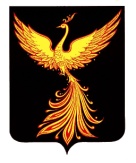 АДМИНИСТРАЦИЯПАЛЕХСКОГО МУНИЦИПАЛЬНОГО РАЙОНА АДМИНИСТРАЦИЯПАЛЕХСКОГО МУНИЦИПАЛЬНОГО РАЙОНА АДМИНИСТРАЦИЯПАЛЕХСКОГО МУНИЦИПАЛЬНОГО РАЙОНА ПОСТАНОВЛЕНИЕПОСТАНОВЛЕНИЕПОСТАНОВЛЕНИЕГлава Палехскогомуниципального района    И.В.Старкин